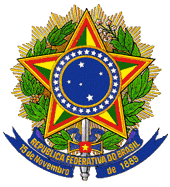 MINISTÉRIO DA EDUCAÇÃOINSTITUTO NACIONAL DE ESTUDOSE PESQUISAS EDUCACIONAIS ANÍSIO TEIXEIRAPORTARIA Nº 241, DE 2 DE JUNHO DE 2014O Presidente do Instituto Nacional de Estudos e Pesquisas Educacionais Anísio Teixeira (Inep), no uso de suas atribuições, tendo em vista a Lei nº 10.861, de 14 de abril de 2004; a Portaria Normativa nº 40, de 12 de dezembro de 2007, em sua atual redação; a Portaria Normativa nº 8, de 14 de março de 2014, atualizada, e considerando as definições estabelecidas pela Comissão Assessora de Área de Licenciatura em Educação Física, nomeada pela Portaria Inep nº 12, de 10 de janeiro de 2014, resolve:Art. 1º O Exame Nacional de Desempenho dos Estudantes (Enade), parte integrante do Sistema Nacional de Avaliação da Educação Superior (Sinaes), tem como objetivo geral avaliar o desempenho dos estudantes em relação aos conteúdos programáticos previstos nas diretrizes curriculares, às habilidades e competências para a atualização permanente e aos conhecimentos sobre a realidade brasileira e mundial, bem como sobre outras áreas do conhecimento.Art. 2º A prova do Enade 2014, com duração total de 4 (quatro) horas, terá a avaliação do componente de Formação Geral comum aos cursos de todas as áreas e do componente específico da área de Licenciatura em Educação Física.Art. 3º As diretrizes para avaliação do componente de Formação Geral são publicadas em Portaria específica.Art. 4º A prova do Enade 2014, no componente específico da área de Licenciatura em Educação Física, terá por objetivos: I - avaliar as condições de oferta de ensino dos cursos de Licenciatura em Educação Física, articulando-se aos demais instrumentos que compõem o Sinaes;II - avaliar a formação superior da Educação Física numa perspectiva sistêmica, para subsidiar a elaboração de políticas públicas para a educação básica e superior;III - identificar as necessidades, demandas e potencialidades do processo de formação do professor de Educação Física, considerando os contextos institucionais e regionais, para subsidiar as diretrizes curriculares nacionais;IV - avaliar a formação superior em Licenciatura em Educação Física;V - atualizar o banco de informações quantitativas e qualitativas para elaboração de diagnóstico e prognóstico do processo da formação superior em Licenciatura em Educação Física;VI - identificar indicadores de qualidade da formação em Licenciatura em Educação Física - fomentando a cultura de avaliação.Art. 5º A prova do Enade 2014, no componente específico da área de Licenciatura em Educação Física, tomará como referência o seguinte perfil de formação: professor com formação generalista, pedagógica, pluralista, técnica, científica, humanista e crítico-reflexiva, que compreenda o processo educativo e sua ação docente na sociedade, bem como as políticas públicas da educação e educação física brasileira; cuja intervenção fundamentar-se-á no conhecimento científico e cotidiano, na reflexão filosófica, na autonomia e na conduta eticamente responsável. Esta intervenção dar-se-á nos diferentes níveis e modalidades da educação básica, privilegiando as diversas manifestações do movimento humano, considerando a interdisciplinaridade e reconhecendo os contextos históricos e socioculturais, a educação inclusiva, a diversidade, a saúde e o meio ambiente.Art. 6º A prova do Enade 2014, no componente específico da área de Licenciatura em Educação Física, avaliará as seguintes competências e habilidades do estudante:I - dominar os conhecimentos pedagógicos e específicos da docência referentes aos conteúdos da área e aqueles advindos das ciências e áreas afins, orientados por valores sociais, com base nos princípios éticos, políticos e estéticos próprios de uma sociedade histórica, plural e democrática;II - pesquisar, conhecer, compreender, analisar, avaliar a realidade social para nela intervir científica e profissionalmente, priorizando e explorando o valor educativo das diversas manifestações do movimento humano, enquanto patrimônio cultural da humanidade;III - utilizar recursos tecnológicos da informação e da comunicação para acompanhar as transformações acadêmico-científicas da área e de áreas afins, qualificando a intervenção docente;IV - dominar a leitura, interpretação e a escrita como instrumentos de desenvolvimento profissional contínuo;V - dominar conhecimentos técnico-científicos para intervir no campo dos diferentes níveis e modalidades da educação básica, de modo a planejar, orientar, supervisionar e avaliar as atividades educacionais, respeitando os diferentes níveis e etapas do processo de ensino-aprendizagem e desenvolvimento integral do ser humano;VI - conhecer, selecionar, aplicar e avaliar os métodos de ensino, suas técnicas, recursos (materiais e humanos) e procedimentos para a intervenção docente, articulando os conteúdos da área de modo interdisciplinar e contextualizado;VII - dominar conhecimentos para planejar, participar e avaliar projetos pedagógicos, educacionais e da gestão escolar; VIII - ser capaz de desenvolver relações inter e intrapessoais, gerenciando o próprio desenvolvimento profissional, bem como hábitos de colaboração, liderança e trabalho em equipe;IX - demonstrar a capacidade de agir de forma crítico-reflexiva, a fim de construir os saberes da prática, bem como desenvolver a profissionalidade docente.Art. 7º A prova do Enade 2014, no componente específico da área de Licenciatura em Educação Física, tomará como referencial os seguintes conteúdos do movimento humano integrando os conhecimentos definidos nas seguintes dimensões:I - dimensão socioantropológica: conhecimentos filosóficos, antropológicos, sociológicos e históricos que enfocam aspectos éticos, culturais, do meio ambiente, étnico-raciais, estéticos e epistemológicos inerentes à educação e à educação física escolar;II - dimensão biológica: conhecimentos sistêmicos sobre os aspectos morfológicos, fisiológicos e biomecânicos e suas aplicações na educação física escolar;III - dimensão comportamental: conhecimentos sobre mecanismos e processos do desenvolvimento humano e da saúde, contemplando aspectos motores, aquisição de habilidades e fatores psicológicos intervenientes;IV - dimensão científica e tecnológica: conhecimentos dos procedimentos éticos e dos métodos e técnicas de estudo e pesquisa que fundamentam a ação educativa;V - dimensão didático e pedagógica: conhecimentos de fundamentos teórico-metodológicos da educação e sua aplicação no processo ensino-aprendizagem dos conteúdos conceituais, procedimentais e atitudinais do componente curricular de Educação Física.Art. 8º As provas do Enade 2014, para as áreas que conferem diploma de Licenciatura, terão 5 (cinco) questões referenciadas pela Portaria Enade 2014 da área de Pedagogia.Art. 9º A prova do Enade 2014 terá, em seu componente específico da área de Licenciatura em Educação Física, 30 (trinta) questões, sendo 3 (três) discursivas e 27 (vinte e sete) de múltipla escolha, envolvendo situações-problema e estudos de casos.Art. 10º Esta Portaria entra em vigor na data de sua publicação.JOSÉ FRANCISCO SOARES(Publicação no DOU n.º 105, de 04.06.2014, Seção 1, página 25/26)